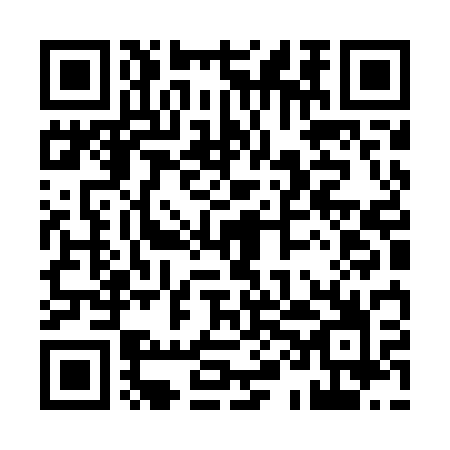 Prayer times for Ulatowo Zalesie, PolandMon 1 Apr 2024 - Tue 30 Apr 2024High Latitude Method: Angle Based RulePrayer Calculation Method: Muslim World LeagueAsar Calculation Method: HanafiPrayer times provided by https://www.salahtimes.comDateDayFajrSunriseDhuhrAsrMaghribIsha1Mon4:056:0912:405:067:129:092Tue4:026:0712:405:087:149:113Wed3:596:0412:405:097:169:144Thu3:566:0212:395:107:179:165Fri3:526:0012:395:127:199:196Sat3:495:5712:395:137:219:217Sun3:465:5512:385:147:239:248Mon3:435:5312:385:157:259:269Tue3:405:5012:385:177:269:2910Wed3:365:4812:385:187:289:3111Thu3:335:4612:375:197:309:3412Fri3:305:4312:375:207:329:3713Sat3:265:4112:375:227:349:4014Sun3:235:3912:375:237:359:4215Mon3:205:3612:365:247:379:4516Tue3:165:3412:365:257:399:4817Wed3:135:3212:365:277:419:5118Thu3:095:3012:365:287:439:5419Fri3:055:2712:355:297:449:5720Sat3:025:2512:355:307:4610:0021Sun2:585:2312:355:317:4810:0322Mon2:545:2112:355:327:5010:0623Tue2:515:1912:355:347:5210:0924Wed2:475:1612:345:357:5310:1225Thu2:435:1412:345:367:5510:1626Fri2:395:1212:345:377:5710:1927Sat2:355:1012:345:387:5910:2228Sun2:315:0812:345:398:0010:2629Mon2:275:0612:345:408:0210:2930Tue2:225:0412:345:418:0410:33